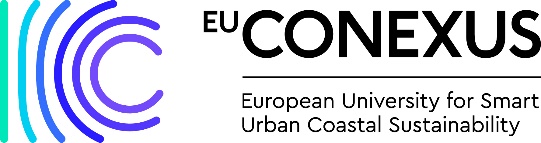 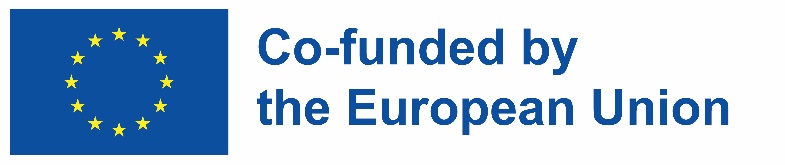 Application for Research Mobility of EU-CONEXUS Alliance membersEU-CONEXUS Research Mobility Programme of research and/or training activities, participation in the conferences, and summer schools at the EU-CONEXUS universities for researchers like professors, PhD students/doctoral candidates, post-doc researchers and research administrators from the EU-CONEXUS Alliance within the academic year 2024.Application for Research Mobility of EU-CONEXUS Alliance membersEU-CONEXUS Research Mobility Programme of research and/or training activities, participation in the conferences, and summer schools at the EU-CONEXUS universities for researchers like professors, PhD students/doctoral candidates, post-doc researchers and research administrators from the EU-CONEXUS Alliance within the academic year 2024.Application for Research Mobility of EU-CONEXUS Alliance membersEU-CONEXUS Research Mobility Programme of research and/or training activities, participation in the conferences, and summer schools at the EU-CONEXUS universities for researchers like professors, PhD students/doctoral candidates, post-doc researchers and research administrators from the EU-CONEXUS Alliance within the academic year 2024.Applicant (name, surname): Applicant (name, surname): Applicant (name, surname): University:Faculty / Research unit (Department, Laboratory, Centre, Institute):Research team:Host institution:If it is a research visit, please indicate a collaborating researcher and host institution:Faculty / Research unit (Department, Laboratory, Centre, Institute):Name, surname:Contact details:Faculty / Research unit (Department, Laboratory, Centre, Institute):Name, surname:Contact details:If it is a training course, please indicate the title of the course, the host institution where it will take place and the lecturer / speakerTitle of the course:Host institution:Speaker / Lecturer name:Contact details of organiser at host institution:Title of the course:Host institution:Speaker / Lecturer name:Contact details of organiser at host institution:Description: Applicants should clearly describe the benefits of the research mobility. The following points can serve as a guide. Additional materials may be provided as an appendix if deemed necessary.Overall objectives of the mobility and expected resultsWhat are the objectives / expected results of the proposed activity being pursued by the applicant at the host institution?Will the stay advance or have a substantial impact upon the research activities or contribute to a better understanding of it?How will the mobility benefit the researcher’s career? (e.g., publications, joint project, report, tests, visits, relevant contacts, know-how, others…)How will the benefits from this stay transcend the applicant and host institutions? (To which extent the whole consortium can benefit from it with new collaboration projects)InnovationTo what degree does the mobility grant support an innovative approach that is new to the applicant institution or new to the entire field of study nationally and internationally? (Please describe in as much detail as possible)Cooperative linkages /Partnerships and collaborative effortsDoes the mobility grant have significant potential for advancing cooperative ventures between the applicant institution and the receiving institution? Will the mobility encourage and facilitate better working relationships in the EU-CONEXUS consortium?Does the mobility encourage appropriate multi-disciplinary collaboration? Will the mobility lead to long-term relationships or cooperative partnerships that are likely to enhance research quality or supplement available resources? Will it strengthen the research capacity of the applicant institution and that of the receiving institution?Activities to be carried out (Please provide a detailed working plan / timetable as much as possible)Applicants should clearly describe the benefits of the research mobility. The following points can serve as a guide. Additional materials may be provided as an appendix if deemed necessary.Overall objectives of the mobility and expected resultsWhat are the objectives / expected results of the proposed activity being pursued by the applicant at the host institution?Will the stay advance or have a substantial impact upon the research activities or contribute to a better understanding of it?How will the mobility benefit the researcher’s career? (e.g., publications, joint project, report, tests, visits, relevant contacts, know-how, others…)How will the benefits from this stay transcend the applicant and host institutions? (To which extent the whole consortium can benefit from it with new collaboration projects)InnovationTo what degree does the mobility grant support an innovative approach that is new to the applicant institution or new to the entire field of study nationally and internationally? (Please describe in as much detail as possible)Cooperative linkages /Partnerships and collaborative effortsDoes the mobility grant have significant potential for advancing cooperative ventures between the applicant institution and the receiving institution? Will the mobility encourage and facilitate better working relationships in the EU-CONEXUS consortium?Does the mobility encourage appropriate multi-disciplinary collaboration? Will the mobility lead to long-term relationships or cooperative partnerships that are likely to enhance research quality or supplement available resources? Will it strengthen the research capacity of the applicant institution and that of the receiving institution?Activities to be carried out (Please provide a detailed working plan / timetable as much as possible)Dates and duration:Budget estimation:Transportation: train, plane… = 
Living expenses (Per diem) =
Others (details) =TOTAL = Transportation: train, plane… = 
Living expenses (Per diem) =
Others (details) =TOTAL = Signature of applicantSignature of applicantSignature of host institutionIf it is a conference or a training course, please provide the acceptance, invitation or any other relevant documentSignature of applicant’s institutionPlease provide the agreement document / recommendation letter from the head of unit or any other senior manager of the institution